от 3 февраля 2023 года										№ 110О внесении изменений в постановление администрации городского округа город Шахунья Нижегородской области от 24.06.2019 № 691 «Об эвакуационной комиссии городского округа город Шахунья Нижегородской области»В связи с кадровыми изменениями, администрация городского округа город Шахунья Нижегородской области п о с т а н о в л я е т:1. В постановление администрации городского округа город Шахунья Нижегородской области от 24.06.2019 № 691 «Об эвакуационной комиссии городского округа город Шахунья Нижегородской области» (с изменениями, внесенными от 3 октября 2022 г. № 1076) внести изменения, изложив состав эвакуационной комиссии городского округа город Шахунья Нижегородской области в новой редакции согласно приложению к настоящему постановлению.2. Настоящее постановление  вступает в силу со дня его опубликования на официальном сайте администрации городского округа город  Шахунья  Нижегородской области и в газете «Знамя труда». 3. Управлению делами администрации городского округа город Шахунья Нижегородской области обеспечить размещение настоящего постановления на официальном сайте администрации городского округа город  Шахунья  Нижегородской области и в газете «Знамя труда». 4. Со дня вступления в силу настоящего постановления, признать утратившим силу постановление администрации городского округа город Шахунья Нижегородской области от 3 октября 2022 г. № 1076 «О внесении изменений в постановление администрации городского округа город Шахунья Нижегородской области от 24.06.2019 года № 691 «Об эвакуационной комиссии городского округа город Шахунья Нижегородской области».5. Контроль за исполнением настоящего постановления оставляю за собой.Глава местного самоуправлениягородского округа город Шахунья							   О.А.ДахноПриложение 
к постановлению администрациигородского округа город ШахуньяНижегородской областиот 03.02.2023 г. № 110С О С Т А ВЭВАКУАЦИОННОЙ КОМИССИИ ГОРОДСКОГО ОКРУГА ГОРОД ШАХУНЬЯНИЖЕГОРОДСКОЙ ОБЛАСТИ__________________________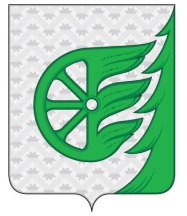 Администрация городского округа город ШахуньяНижегородской областиП О С Т А Н О В Л Е Н И Е№п/пДолжность члена комиссииШтатнаядолжностьФамилия, имя, отчество№ рабочего телефона12345Руководство комиссии:Руководство комиссии:Руководство комиссии:Руководство комиссии:Руководство комиссии:1.ПредседателькомиссииПервый заместитель главы администрации городского округа город ШахуньяСеров Александр Дмитриевич2-66-422.Первый заместитель председателя комиссииЗаместитель главы администрации городского округа город ШахуньяКузнецов Сергей Александрович2-62-423.Заместитель председателя комиссииНачальник сектора ГО и ЧС администрации городского округа город ШахуньяКорпусов Андрей Александрович2-69-364.Секретарь комиссииВедущий специалист  сектора ГО и ЧС администрации городского округа город ШахуньяДемин Евгений Николаевич2-69-36Группа оповещения, связи и информацииГруппа оповещения, связи и информацииГруппа оповещения, связи и информацииГруппа оповещения, связи и информацииГруппа оповещения, связи и информации5.Старший  группыНачальник  МКУ «МСЦСО» городского округа город ШахуньяКокорин Никита Владимирович 2-14-226.Член группыГлавный специалист Управления делами администрации городского округа город ШахуньяМасленицын Дмитрий Андреевич 2-11-74         Группа эвакуации населения, материальных ценностей и размещения эваконаселения         Группа эвакуации населения, материальных ценностей и размещения эваконаселения         Группа эвакуации населения, материальных ценностей и размещения эваконаселения         Группа эвакуации населения, материальных ценностей и размещения эваконаселения         Группа эвакуации населения, материальных ценностей и размещения эваконаселения7.Старший  группыНачальник юридического отдела администрации городского округа город ШахуньяБелов Александр Валентинович2-67-418.Член группыНачальник сектора по спорту  администрации городского округа город ШахуньяВахрамеев Александр Викторович2-74-329.Член группыСтарший инспектор отделения по вопросам миграции Отдела МВД России по городу Шахунья Коровкина Лариса Владимировна(по согласованию)2-70-1710.Член группыНачальник 121-ПСЧ  28 ПСО ФПС ГПС ГУ МЧС России по Нижегородской области»Овчинников Алексей Михайлович(по согласованию)2-61-63Группа транспортного обеспеченияГруппа транспортного обеспеченияГруппа транспортного обеспеченияГруппа транспортного обеспеченияГруппа транспортного обеспечения11.Старший группыНачальник отдела архитектуры и капитального строительства администрации городского округа город ШахуньяГорева Наталья Александровна2-17-6412.Член группыНачальник отдела эксплуатации  МУП «Шахунское ПАП»Кондрашова Ольга Борисовна(по согласованию)2-31-5513.Член группыНачальник вокзала станции ШахуньяРАО «РЖД»Крюкова Елена Федоровна(по согласованию)6-22-5314.Член группыМеханик МКУ «Учреждения по обеспечению деятельности ОМСУ»Смирнов Геннадий Николаевич(по согласованию)2-66-01Группа первоочередного жизнеобеспечения эваконаселенияГруппа первоочередного жизнеобеспечения эваконаселенияГруппа первоочередного жизнеобеспечения эваконаселенияГруппа первоочередного жизнеобеспечения эваконаселенияГруппа первоочередного жизнеобеспечения эваконаселения15.Старший группыНачальник сектора промышленности, транспорта, связи, жилищно-коммунального хозяйства и энергетики администрации городского округа город ШахуньяДубровец Сергей Николаевич2-71-9016.Член группы(по торговле и питанию)Начальник сектора по поддержке малого бизнеса и развития предпринимательства администрации городского округа город ШахуньяУткинРоман Сергеевич2-73-4717.Член группы(по жилищно-коммунальному обеспечению)ДиректорМУП «Водоканал»Черных Сергей Васильевич2-74-6818.Член группы(по медицинскому обеспечению)Заместитель главного врача ГБУЗ НО «Шахунская центральная районная больница» по лечебной частиКонев Дмитрий Юрьевич(по согласованию)2-11-5219.Член группы (по жилищно коммунальному обеспечению)Главный инженер ООО   «Локомотив»Смирнов Николай Евгеньевич(по согласованию)2-70-3120.Член группы(по охране общественного порядка)заместитель начальника полиции ( по охране общественного порядка ) Отдела МВД России по городу Шахунья, подполковник полиции Соловьев Николай Витальевич (по согласованию)2-60-3621.Член группы(по социальному обеспечению)Специалист 1 категории сектора организации социального обслуживания ГКУ НО «Управление социальной защиты населения городского округ Шахунья»Веселова Ирина Владимировна(по согласованию)2-23-26